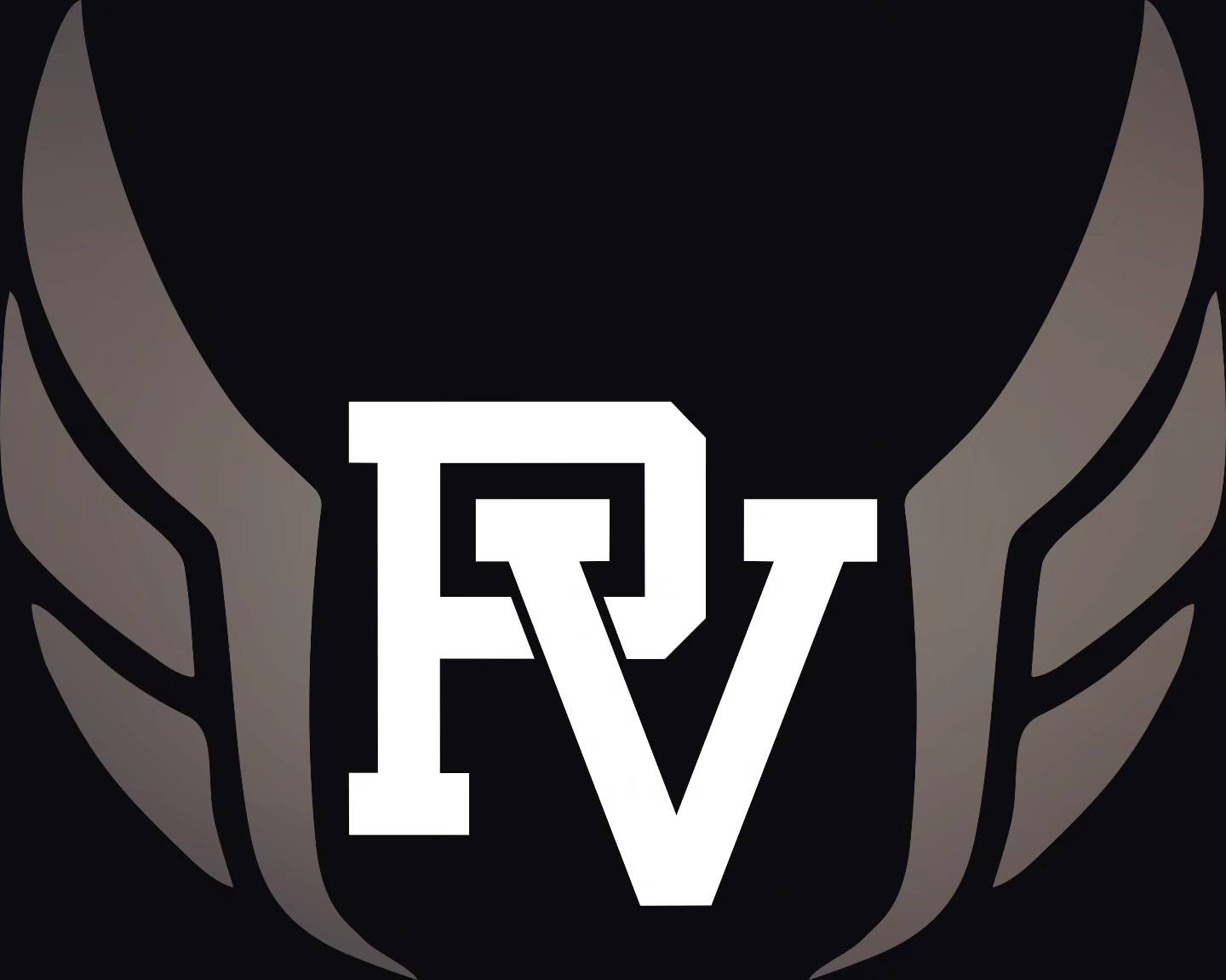 Pleasant Valley Girl’s Track & FieldSt Ambrose University High School Indoor ClassicMarch 6, 2024Bus LEAVES at 2:30 by cafeteria.  Meet dress is gray/blue uniform and PVGTF warm-ups or sweats.Bring healthy food, sports drink, water.  The meet will be at the St. Ambrose Wellness and Recreation Center located off of W. Lombard St. and Scott St. in Davenport, IA.Meet starts at 4:00 pm and goes in the order: down 1st column and then down the 2nd.3200m RunTimePLPTTO1600TimePLPTTOFlanigan (Section 3)5:53.8910TEAM200TimePLPTTOShamrell (Heat 8, Lane 6)30.18194 x 800-meter relayTimePLPTTOHart (Heat 5, Lane 5)32.6033Gotto2:29.2Bharadwaj2:39.59Welch2:41.524x400TimePLPTTOMillage2:37.9Gotto1:07.07TEAM (Section 2, Lane 3)10:28.20288Rebitzer1:08.88Rebro1:04.1160-meter hurdlesTimePLPTTOStilwell1:11.58G. Schmidt (Heat 2, Lane 5)12.1730TEAM (Heat 2, Lane 6)4:31.477222McVey (Heat 5, Lane 3)10.163614Long JumpDistancePLPTTOStroup (Flight 3, Position 11)16’3 ¼”362860-meter DashTimePLPTTOStroup8.569C. Chamberlin8.7618Rebitzer8.7217High JumpDistancePLPTTO800 meter RunTimePLPTTOMcCombs (Heat 4, Lane 3)2:38.923620Shot PutDistancePLPTTO4 x 200-meter RelayTimePLPTTOShamrell30.59Rebro--Carter--McCregg30.86TEAM (Heat 2, Lane 5)DQ400TimePLPTTOTEAM POINTS – 28 Points28 Points28 Points28 PointsTEAM PLACE – 9th Place9th Place9th Place9th Place